School News The new school year had a smooth start.  The early childhood classes will be starting this week.We are happy that the last staff position has been filled.  Cheryl Scarborough will be serving an an aide.The annual Zion Golf Tournament is Sunday, Sept. 9.  Wise Women… Join us at Bethlehem Lutheran Church on September 8th from 9am-4pm for a day of exploring safety for yourself and others. Topics include bystander intervention, dynamics of relationship violence, situational awareness, and the role faith has in relationships. An officer from the Nebraska State Patrol and domestic violence survivor Bethany will give a moving presentation entitled “He Never Hit Me.”  This event is for women only. We ask you to bring an item from The S.A.F.E. Center's wish list as admission. (www.safecenter.org/donations/) Please RSVP by calling Bethlehem Lutheran Church at 308-452-3685 by August 31. Lunch is provided. Stewardship NoteEphesians 5:6-7 – “Let no one deceive you with empty words, for because of these things the wrath of God comes upon the sons of disobedience. Therefore do not associate with them.” The wrath of God is a real thing and we do well to reflect on this. As the Small Catechism states: God threatens to punish all who break these commandments. Therefore, we should fear His wrath and not do anything against them. But He promises grace and every blessing to all who keep these commandments. Therefore, we should also love and trust in Him and gladly do what He commands.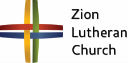 Announcements – August 19, 2018Please silence your cell phone during worship.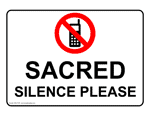 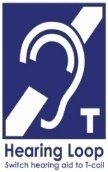 Our sanctuary has a HEARING LOOP.  Please switch hearing aids to T-coil mode.  We have 2 headsets and receivers for use by those without hearing aids. Ask an usher for help.Forgot your offering?  Don’t have your checkbook or cash? Today or any day you can visit our website at zionkearney.com and click on the “giving” tab.  Or, text “zionkearney” (one word) to 77977.  You’ll receive a text back with instructions to start giving.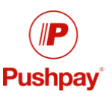 For Your Safety and Security … all exterior doors are locked 15 minutes after the church service begins.  If you are running late please go to the west door for access to the sanctuary.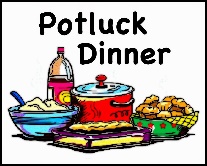 Senior Citizens…will meet tomorrow, August 20 for their monthly potluck dinner at 12 noon.   All are welcome to join us.Ice Cream Social…The Stewardship Board is hosting an ice cream social next Sunday, August 26, from 2:00 – 4:00 pm.  The free will donation will go towards the Emergency Assistance Fund.  Mark your calendars to join us for a variety of ice cream flavors and other goodies!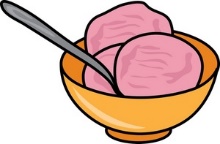 Peach Sales… Thank you to all who purchased peaches at Zion the last two weekends.  Your support is appreciated.  A big thank you to Ken Hockmeier for making all of the arrangements with the growers and truck drivers. Zion Board of Education, Mary Martha, Zion Youth GroupMark Your Calendars!   The annual Zion Lutheran School Golf Tournament is set for Sunday, September 9.  Registration forms are avilable in the office area.  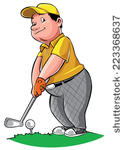 A silent auction and luncheon benefit will take place at Zion on Sunday, September 30th from 11:30 to 3:00 for Bryceton Herrera and family.  Auction items are currently being gathered. We are asking that items be turned in no later than September 15th.  Flyers are posted and a facebook group (Bryceton Our Heart Hero) has been set up with more information.We are pleased to announce that we will have a raffle to help raise funds for the Herreras.  Builder’s Warehouse has donated a Yeti Hopper Flip 18 Cooler which will be Raffle Item #1. Tickets will be 1 ticket for $5 or 5 tickets for $20.  Tickets can be purchased at the Zion office or through Michelle Millsap, Lisa Splittgerber, Amy Woodman, or Darcy Willers. Volunteers are also needed.  People are needed to help before, during, and after the benefit.  Zion members are asked to bring cookies and bars for the dessert. Please contact Michelle Millsap at 308-233-7398 to sign up to donate items, volunteer to work, and/or to bring desserts or with any questions.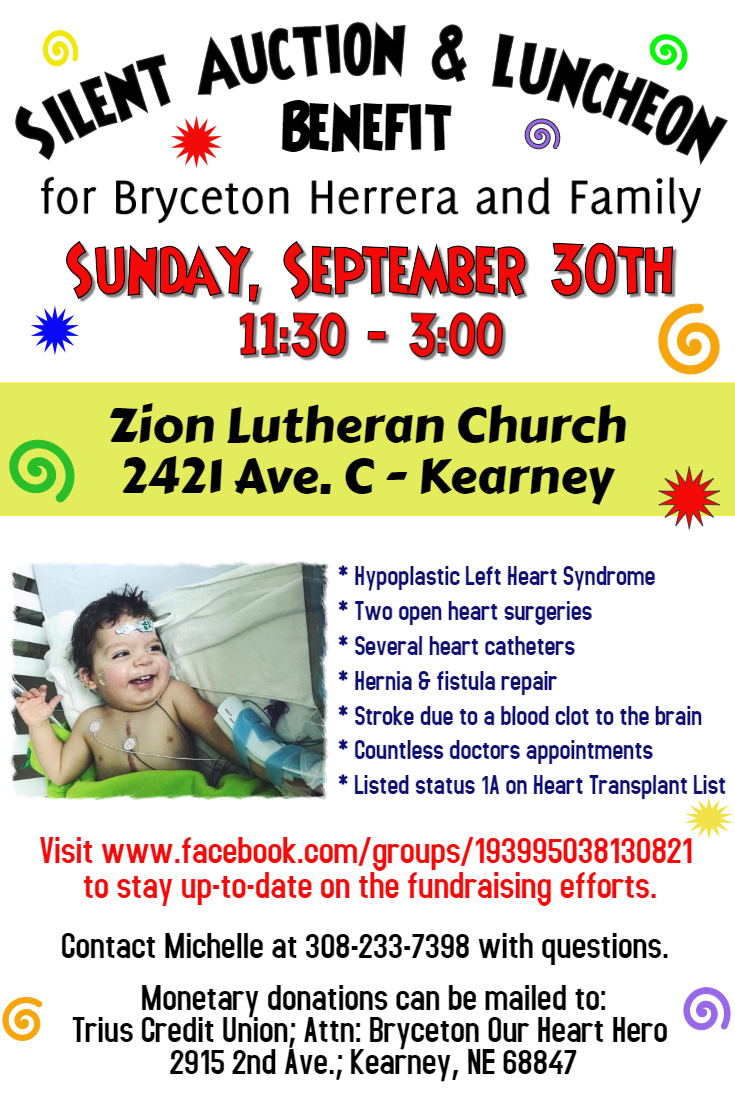 